研究タイトル指導教員：京教　太郎教育学部技術領域専攻学籍番号：123456藤森　花子令和○年1月30日提出目次1. はじめに	32. 本文と見出しのスタイルについて	33. 句読点について	34. 目次について	35. 図表番号について	36. 表について	47. ページの色について	5はじめにこのファイルは卒業論文のフォーマットに合わせて書式が設定されています。卒業論文はこのファイルを直接書き換える形で作成してください。文字の大きさや書式は変更しないようにしてください。本文と見出しのスタイルについて見出しには「見出し」スタイル（見出し１~３）を割り当ててください。フォントや文字の大きさが自動的に設定されます。見出しの前の番号は自動的に付与されますので，自分で書かないようにしてください。本文は「本文」スタイルを割り当ててください。段落の先頭は自動的に１文字分字下げされます。句読点について句読点は原則として「，」（全角カンマ）と「。」（句点）を使用するのが一般的です。パソコンの設定が「、」（読点）と「。」（句点）になっている人が多いと思いますが、そのまま作成して構いません。論文が完成したら、最後に「、」を「，」に置換してください。目次について目次は自動的に生成されます。目次のところで右クリックして「フィールド更新」を選択すると，最新の状態が反映されて目次が更新されます。図表番号について図や表につける番号も，Wordで管理できます。図表を選択し，参考資料タブの「図表番号の挿入」をクリックすると図表番号を入れることができます。図の場合は図の下に，表の場合は表の上に図表番号を配置してください。 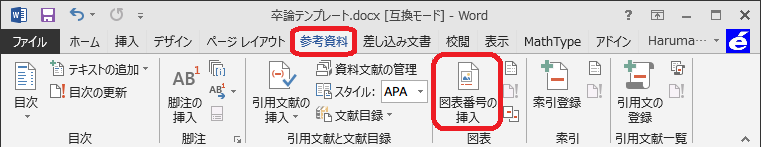 図 3-1 図表番号の挿入なお，図表番号についての詳細は，下記URLの「図表番号を挿入するには」の各項目を参照してください。https://www.wanichan.com/pc/word/2016/10/18.html表について表のために，「表要素」スタイルを用意しています。表の中の要素に「表要素」スタイルを割り当てると，フォントや文字の大きさ，行間を本文と違うものにすることができます。変更する場合は「表要素」スタイルを編集してください。表 4-1　標準スタイルの場合表 4-2　表要素スタイルの場合表を紙の真ん中に配置するには，表の罫線のところを右クリックして，「表のプロパティ」を選択し，「表」タブの「中央揃え」を選択してください。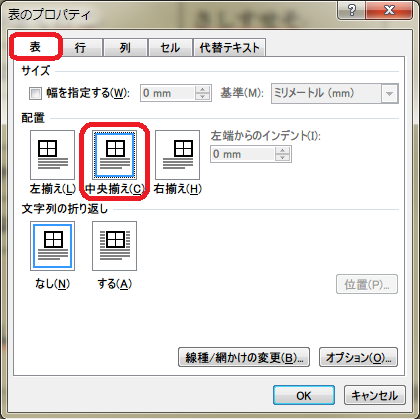 図 4-1　表のプロパティページの色について白い背景のページを長時間見ていると目が疲れます。Word2013以降のバージョンでは，「デザイン」タブの「ページの色」というところで背景の色を変えることができます。黒など濃色の背景にすると自動的に文字の色が白になります。印刷するときには元の白の背景に戻してください。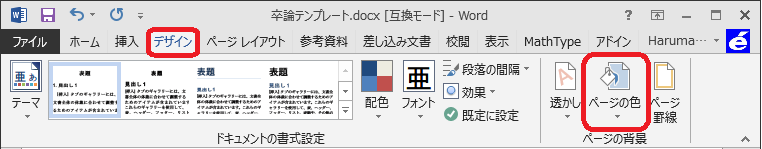 図 5-1 背景色の変更令和○年度　卒業論文あいうえおかきくけこさしすせそいろはにほへとちりぬるをわかよたれそつねならむうゐのおくやまけふこえてあさきゆめみしゑひもせすあいうえおかきくけこさしすせそいろはにほへとちりぬるをわかよたれそつねならむうゐのおくやまけふこえてあさきゆめみしゑひもせす